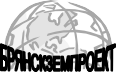 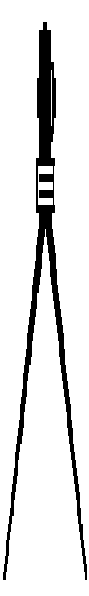 ОБЩЕСТВО С ОГРАНИЧЕННОЙ ОТВЕТСТВЕННОСТЬЮ«Брянскземпроект»               Заказчик работ:  Администрация	Погарского	района	Брянской области   Документация по планировке территорииПРОЕКТ ПЛАНИРОВКИ ТЕРРИТОРИИ, СОДЕРЖАЩИЙ ПРОЕКТ МЕЖЕВАНИЯ ТЕРРИТОРИИ, ПРЕДУСМАТРИВАЮЩИЙ РАЗМЕЩЕНИЕ ЛИНЕЙНОГО ОБЪЕКТА СТРОИТЕЛЬСТВА АВТОМОБИЛЬНОЙ ДОРОГИ ПОДЪЕЗД К ФЕРМЕ КРС В Н.П. АЗАРОВКА ОТ АВТОМОБИЛЬНОЙ ДОРОГИ «ПОГАР-СТАРОДУБ»-АНДРЕЙКОВИЧИ НА КМ.  23+900 ПОГАРСКОГО РАЙОНА БРЯНСКОЙ ОБЛАСТИ             ТОМ 2Проект межевания территории         Брянск – 2019ОБЩЕСТВО С ОГРАНИЧЕННОЙ ОТВЕТСТВЕННОСТЬЮ«Брянскземпроект»                                        Заказчик работ:Администрация	Погарского	района	Брянской области   Документация по планировке территорииПРОЕКТ ПЛАНИРОВКИ ТЕРРИТОРИИ, СОДЕРЖАЩИЙ ПРОЕКТ МЕЖЕВАНИЯ ТЕРРИТОРИИ, ПРЕДУСМАТРИВАЮЩИЙ РАЗМЕЩЕНИЕ ЛИНЕЙНОГО ОБЪЕКТА СТРОИТЕЛЬСТВА АВТОМОБИЛЬНОЙ ДОРОГИ ПОДЪЕЗД К ФЕРМЕ КРС В Н.П. АЗАРОВКА ОТ АВТОМОБИЛЬНОЙ ДОРОГИ «ПОГАР-СТАРОДУБ»-АНДРЕЙКОВИЧИ НА КМ.  23+900 ПОГАРСКОГО РАЙОНА БРЯНСКОЙ ОБЛАСТИ             ТОМ 2Проект межевания территорииГенеральный директор:	                              Слепцов В.С.           Архитектор:	Рейзман Н.П.Брянск – 2019СОСТАВ ДОКУМЕНТАЦИИ ПО ПЛАНИРОВКИ ТЕРРИТОРИИСодержание Документация по планировке территории объекта: «Автомобильная дорога подъезд к ферме КРС в н.п.Азаровка от автомобильной дороги «Погар-Стародуб» - Андрейковичи на км. 23+900 Погарского района Брянской области»1.Цель разработки и задачи проектаЦелью разработки проекта является обеспечение процесса реконструкции и ввода в эксплуатацию автомобильной дороги.Проектирование выполняется для определения границ образуемых и изменяемых земельных участков.Подготовка проекта межевания территории определяет следующие задачи:определение зоны планируемого размещения линейного объекта в соответствии с документами территориального планирования;определение границ формируемых земельных участков, планируемых для предоставления юридическому лицу для реконструкции объекта;определение границ земельных участков, предназначенных для размещения линейного объекта.2.Опорно-межевая сеть на территории проектированияГеодезическая опорная сеть представляет собой совокупность точек (пунктов), прочно закрепленных на земной поверхности, положение которых определено как в плане, так и по высоте.Геодезическая опорная сеть подразделяется на государственную, сети сгущения (местного значения) и съемочную сеть. Государственная геодезическая сеть создана на всей территории России и является главной геодезической основой топографических съемок всех масштабов. Опорная межевая сеть (ОМС) является геодезической сетью специального назначения, создаваемой для координатного обеспечения государственного земельного кадастра, государственного мониторинга земель, землеустройства и других мероприятий по управлению земельным фондом России.На территории проектирования существует установленная система геодезической сети специального назначения для определения координат точек земной поверхности. Каталог координат пунктов опорной межевой сети на территории проектирования в системе координат СК 32.3. Структура территории, образуемая в результате межеванияВ административном отношении зона размещения автодороги располагается на территории Кистерского сельского поселения Погарского района, Понуровского сельского поселения Стародубского района.Образуемые земельные участки относятся к категории земель - Земли промышленности, энергетики, транспорта, связи, радиовещания, телевидения, информатики, земли для обеспечения космической деятельности, земли обороны, безопасности и земли иного специального назначения», вид разрешённого использования - автомобильный транспорт.       Согласно данным департамента природных ресурсов и экологии Брянской области объект проектирования «Строительство автомобильной дороги подъезд к ферме КРС в н.п. Азаровка от автомобильной дороги «Погар-Стародуб»-Андрейковичи на 23+900 Погарского района Брянской области» не располагается на землях особо охраняемых природных территорий регионального значения (письмо вх. 3196-ДПР от 29.08.2016 г).Зона размещения газопровода низкого давления располагается в кадастровых кварталах: 32:19:0400105, 32:19:0010102, 32:23:0220701, 32:19:0400104, 32:23:0590101.4. Параметры проектируемых земельных участковГраницы земельных участков сформированы с учетом следующих документов:Технического задания на разработку проекта планировки и проекта межевания земельного участка с постановкой на государственный кадастровый учет под размещение объекта: «Автомобильная дорога подъезд к ферме КРС в н.п. Азаровка от автомобильной дороги «Погар-Стародуб»-Андрейковичи на км. 23+900 Погарского района Брянской области»;В соответствии с Земельным Кодексом, ст. 11.2 «Образование земельных участков», земельные участки образуются при разделе, объединении, перераспределении земельных участков или при выделе из земельных участков, а также из земель, находящихся в государственной или муниципальной собственности.    Начало трассы ПК 0+000 у села Андрейковичи Кистерского сельского поселения Погарского района Брянской области, конец трассы ПК 54+360 поселок Барбино Понуровского сельского поселения Стародубского района Брянской области.Территория межевания расположена на землях муниципальных образований Кистерского сельского поселения Погарского района Брянской области и Понуровского сельского поселения Стародубского района Брянской области.     Параметры проектируемых земельных участков:Общая площадь под объектом межевания составляет 123638 кв.м, из них:      Площадь территории в границах красных линий составляет 90054 кв.м.В соответствии с требованиями действующего законодательства полоса отвода – это земельные участки (независимо от категории земель), которые предназначены для размещения конструктивных элементов автомобильной дороги, дорожных сооружений и на которых располагаются или могут располагаться объекты дорожного сервиса.Границы земельных участков устанавливаются по красным линиям. Также проектом межевания предусмотрено формирование земельных участков на период строительства объекта, на всем его протяжении. По окончанию работ земельные участки не входящие в границы красных линий будут сняты с учета. В границы земельного участка включаются все объекты, входящие в состав недвижимого имущества: съезды, остановки общественного транспорта и мест размещения объектов дорожного сервиса, постов дорожно-патрульной службы, пунктов весового контроля, постов учета движения, постов метеорологического наблюдения.5. Сведения об образуемых земельных участкахВид разрешённого использования земельных участков после утверждения документации по планировке территории – автомобильный транспорт (код 7.2 в соответствии с классификатором видов разрешённого использования земельных участков, утверждённым приказом №540 от 01.09.14 Министерства экономического развития Российской Федерации).Назначение образуемых земельных участков – Для строительства «Автомобильной дороги подъезд к ферме КРС в н.п. Азаровка от автомобильной дороги «Погар-Стародуб» - Андрейковичи на км. 23+900 Погарского района Брянской области.»Изменение категории земель, на территории которых располагается проектируемая автодорога, подлежит изменению с земель сельскохозяйственного назначения на земли промышленности. Ниже представлена таблица (1) содержащая сведения об образуемых участках.Таблица координат поворотных точек образуемых земельных участковКоординаты поворотных точек в СК-326. Основные технико-экономические показатели проекта планировкиОсновные технико-экономические показатели проекта планировки.Нормативно-техническая документацияПри разработке проекта планировки и проекта межевания земельного участка с постановкой на государственный кадастровый учет под размещение объекта: «Газопровод низкого давления н.п. Николаевка Клетнянкого района Брянской области» использовалась следующая нормативно-правовая и нормативно-техническая документация:Градостроительного кодекса Российской Федерации                      (с изменениями на 29 июля 2017 года);Земельного кодекса Российской Федерации (с изменениями на 29 июля 2017 года);Федеральный закон от 25 июня 2002 года №73-Ф3 «Об объектах культурного наследия (памятниках истории и культуры) народов Российской Федерации»;Постановление Правительства Российской Федерации от 20 июня 2006 года №384 «Об утверждении правил определения границ зон охраняемых объектов и согласования градостроительных регламентов для таких зон»;Приказ Министерства регионального развития Российской Федерации от 11 августа 2006 года №93 «Об утверждении Инструкции о порядке заполнения формы градостроительного плана земельного участка»;Постановление Правительства РФ от 12 мая 2017 года                 № 564 «От утверждении Положения о составе и содержании проектов планировки территории, предусматривающих размещение одного или нескольких линейных объектов»Приказ Министерства строительства и жилищно-коммунального хозяйства Российской Федерации от 25 апреля 2017 года №727/пр О порядке установления и отображения красных линий, обозначающих границы территорий, занятых объектами и (или) предназначенных для размещения линейных объектов.СНиП 2.2.2.1/2.0.1.1.1200-03 «Санитарно-защитные зоны и санитарная классификация предприятий, сооружений и иных объектов»;СНиП 11-04-2003 Инструкция о порядке разработки, согласования, экспертизы и утверждения градостроительной документации;Наименование раздела12Проект планировки территорииПроект планировки территорииТом 1. Основная (утверждаемая) часть проекта планировки территории.Положение о размещении линейного объекта.Графическая часть.Проект межевания территорииПроект межевания территорииТом      2.    Проект межевания территории.Пояснительная запискаГрафическая часть.№ 
п/пНаименованиеСтр.1Том 2. «Проект межевания территории. Пояснительная записка»1.Цель разработки проекта42. Опорно-межевая сеть на территории проектирования53. Структура территории, образуемая в результате межевания64. Параметры проектируемых земельных участков75 Сведения об образуемых земельных участках96 Основные технико-экономические показатели проекта планировки427.	Нормативно-техническая документация43№ЗУ Контура образуемогоЗУКадастровый номер зем.уч (квартала) из которого образуем ЗУПлощадь, подлежащая изъятию, кв.м.Площадь зем.уч. из которого образуем ЗУ, кв.м.Категория земель зем.уч. из которого образуем ЗУПравооблада-тель земельного участка :ЗУ 1:ЗУ 132:19:040010533Земли общего пользования:ЗУ 2:ЗУ 232:19:00101022828Земли общего пользования :ЗУ 3:ЗУ 332:23:0220701467Земли общего пользования:ЗУ 4 :ЗУ 432:19:0400104:1181271420952Земли сельско-хозяйственного назначенияАдминистрация Погарского района Брянской области:ЗУ 5:ЗУ 5(1)32:19:0400104:103462 197 300Земли сельско-хозяйственного назначенияАстащенко Елена Дмитриевна
Гучек Николай Павлович 
Гучек Нина Васильевна 
Кузнецова Ольга Викторовна 
Рудько Наталья Леоновна 
Коваленко Мария Сергеевна 
Захаржевская Вера Ивановна 
Захаржевский Иван Афанасьевич       
(Общая долевая собственность)                     :ЗУ 5:ЗУ 5(2)32:19:0400104:10354082 197 300Земли сельско-хозяйственного назначенияАстащенко Елена Дмитриевна
Гучек Николай Павлович 
Гучек Нина Васильевна 
Кузнецова Ольга Викторовна 
Рудько Наталья Леоновна 
Коваленко Мария Сергеевна 
Захаржевская Вера Ивановна 
Захаржевский Иван Афанасьевич       
(Общая долевая собственность)                      :ЗУ 6:ЗУ 632:19:0400104:1173430148Земли сельско-хозяйственного назначенияООО «Брянская мясная компания»:ЗУ 7:ЗУ 7 (1)32:19:0400104:116123392 360 484Земли сельско-хозяйственного назначенияООО «Брянская мясная компания»:ЗУ 7:ЗУ 7 (2)32:19:0400104:1161752 360 484Земли сельско-хозяйственного назначенияООО «Брянская мясная компания»:ЗУ 8:ЗУ 8 (1)32:19:0400104:1153760     23 512Земли сельско-хозяйственного назначенияМуниципальное образование Погарский район Брянской области:ЗУ 8:ЗУ 8 (2)32:19:0400104:1152035     23 512Земли сельско-хозяйственного назначенияМуниципальное образование Погарский район Брянской области:ЗУ 8:ЗУ 8 (3)32:19:0400104:1159158     23 512Земли сельско-хозяйственного назначенияМуниципальное образование Погарский район Брянской области:ЗУ 9       :ЗУ 9 (1)32:19:0400104:114339404403Земли сельско-хозяйственного назначенияООО «Брянская мясная компания»:ЗУ 9:ЗУ 9 (2)32:19:0400104:1141366404403Земли сельско-хозяйственного назначенияООО «Брянская мясная компания»:ЗУ 10:ЗУ 1032:19:0400104:1136822 606Земли сельско-хозяйственного назначенияМуниципальное образование Погарский район Брянской области :ЗУ 11:ЗУ 11(1)32:23:0590101:221106234Земли сельско-хозяйственного назначенияМуниципальное образование Стародубский муниципальный район:ЗУ 11:ЗУ 11(2)32:23:0590101:22142234Земли сельско-хозяйственного назначенияМуниципальное образование Стародубский муниципальный район:ЗУ 12:ЗУ 12 (1)32:23:0590101:22217321Земли сельско-хозяйственного назначенияМуниципальное образование Стародубский муниципальный район:ЗУ 12:ЗУ 12 (2)32:23:0590101:222255321Земли сельско-хозяйственного назначенияМуниципальное образование Стародубский муниципальный район:ЗУ 13         :ЗУ 1332:23:0590101:219182 481 747Земли сельско-хозяйственного назначенияООО «Брянская мясная компания»:ЗУ 14:ЗУ 1432:23:0590101:21845295 272Земли сельско-хозяйственного назначенияМуниципальное образование Стародубский муниципальный район:ЗУ 15:ЗУ 1532:23:0590101:2208607 202Земли сельско-хозяйственного назначенияООО «Брянская мясная компания»№ точкиХYYYY            :ЗУ1            :ЗУ1            :ЗУ1            :ЗУ1            :ЗУ1            :ЗУ11391666,131287634,491287634,491287634,491287634,492391667,081287635,461287635,461287635,461287635,463391658,51287643,861287643,861287643,861287643,864391655,851287641,151287641,151287641,151287641,155391655,421287640,951287640,951287640,951287640,95       :ЗУ2       :ЗУ2       :ЗУ2       :ЗУ2       :ЗУ2       :ЗУ21391655,421287640,951287640,951287640,951287640,952391652,11287639,441287639,441287639,441287639,443391494,211287621,351287621,351287621,351287621,354391429,081287617,691287617,691287617,691287617,695391425,51287605,471287605,471287605,471287605,476391495,211287609,391287609,391287609,391287609,397391655,461287627,781287627,781287627,781287627,788391662,871287631,171287631,171287631,171287631,179391666,131287634,491287634,491287634,491287634,49       :ЗУ3       :ЗУ3       :ЗУ3       :ЗУ3       :ЗУ3       :ЗУ31387916,951285771,481285771,481285771,481285771,482387915,001285775,001285775,001285775,001285775,003387911,331285774,241285774,241285774,241285774,244387901,181285772,151285772,151285772,151285772,155387879,661285749,061285749,061285749,061285749,066387888,441285740,881285740,881285740,881285740,88       :ЗУ4       :ЗУ4       :ЗУ4       :ЗУ4       :ЗУ4       :ЗУ41391425,51287605,471287605,471287605,471287605,472391428,421287615,471287615,471287615,471287615,473391383,061287615,571287615,571287615,571287615,574391295,631287612,261287612,261287612,261287612,265391040,881287606,171287606,171287606,171287606,176390615,081287596,541287596,541287596,541287596,547390469,251287592,911287592,911287592,911287592,918390395,51287590,951287590,951287590,951287590,959390323,21287589,021287589,021287589,021287589,0210390177,001287585,951287585,951287585,951287585,9511390026,041287582,491287582,491287582,491287582,4912389929,611287580,831287580,831287580,831287580,8313389929,61287575,911287575,911287575,911287575,9114389929,61287574,911287574,911287574,911287574,9115389941,941287575,241287575,241287575,241287575,2416389958,371287575,691287575,691287575,691287575,6917389977,941287576,221287576,221287576,221287576,2218390024,871287577,491287577,491287577,491287577,4919390043,72128757812875781287578128757820390056,961287577,881287577,881287577,881287577,8821390087,211287577,61287577,61287577,61287577,622390126,001287577,251287577,251287577,251287577,2523390155,961287576,971287576,971287576,971287576,9724390203,421287577,261287577,261287577,261287577,2625390265,021287577,861287577,861287577,861287577,8626390329,711287578,71287578,71287578,71287578,727390358,521287579,081287579,081287579,081287579,0828390424,061287584,981287584,981287584,981287584,9829390478,721287586,171287586,171287586,171287586,1730390547,631287587,661287587,661287587,661287587,6631390612,271287589,061287589,061287589,061287589,0632390784,631287592,811287592,811287592,811287592,8133390864,561287594,551287594,551287594,551287594,5534390914,331287595,631287595,631287595,631287595,6335390945,391287596,31287596,31287596,31287596,336390963,981287596,711287596,711287596,711287596,7137390992,541287597,331287597,331287597,331287597,3338391016,361287597,841287597,841287597,841287597,8439391045,811287598,191287598,191287598,191287598,1940391093,091287598,71287598,71287598,71287598,741391160,591287599,421287599,421287599,421287599,4242391192,441287599,761287599,761287599,761287599,7643391264,431287600,531287600,531287600,531287600,5344391318,471287601,111287601,111287601,111287601,1145391364,931287602,871287602,871287602,871287602,8746391409,081287604,551287604,551287604,551287604,55:ЗУ 5(1):ЗУ 5(1):ЗУ 5(1):ЗУ 5(1):ЗУ 5(1):ЗУ 5(1)1391192,44391192,44391192,441287599,761287599,762391185,38391185,38391185,381287599,681287599,683391174,15391174,15391174,151287599,561287599,564391164,46391164,46391164,461287599,461287599,465391160,59391160,59391160,591287599,421287599,426391155,67391155,67391155,671287599,371287599,377391150,74391150,74391150,741287599,311287599,318391146,56391146,56391146,561287599,271287599,279391142,38391142,38391142,381287599,221287599,2210391135,94391135,94391135,941287599,161287599,1611391131,91391131,91391131,911287599,111287599,1112391127,34391127,34391127,341287599,061287599,0613391120,66391120,66391120,661287598,991287598,9914391114,04391114,04391114,041287598,921287598,9215391108,77391108,77391108,771287598,861287598,8616391102,98391102,98391102,981287598,81287598,817391098,78391098,78391098,781287598,761287598,7618391093,09391093,09391093,091287598,71287598,719391087,59391087,59391087,591287598,641287598,6420391083,3391083,3391083,31287598,591287598,5921391077,42391077,42391077,42391077,421287598,5322391073,99391073,99391073,99391073,991287598,4923391070,12391070,12391070,12391070,121287598,4524391065,15391065,15391065,15391065,151287598,425391061,6391061,6391061,6391061,61287598,3626391058,81391058,81391058,81391058,811287598,3327391055,19391055,19391055,19391055,191287598,29283910533910533910533910531287598,2729391045,81391045,81391045,81391045,811287598,1930391042,23391042,23391042,23391042,231287598,1531391037,18391037,18391037,18391037,181287598,132391033,53391033,53391033,53391033,531287598,0633391029,06391029,06391029,06391029,061287598,0134391022,63391022,63391022,63391022,631287597,9435391016,36391016,36391016,36391016,361287597,8436391008,57391008,57391008,57391008,571287597,6837391002,65391002,65391002,65391002,651287597,5538390997,48390997,48390997,48390997,481287597,4339390992,54390992,54390992,54390992,541287597,3340390987,54390987,54390987,54390987,541287597,2241390982,48390982,48390982,48390982,481287597,1142390979,47390979,47390979,47390979,471287597,0443390976,45390976,45390976,45390976,451287596,9844390968,74390968,74390968,74390968,741287596,8145390963,98390963,98390963,98390963,981287596,7146390957,74390957,74390957,74390957,741287596,5747390951,1390951,1390951,1390951,11287596,4348390945,39390945,39390945,39390945,391287596,349390938,85390938,85390938,85390938,851287596,1650390914,33390914,33390914,33390914,331287595,6351390882,52390882,52390882,52390882,521287594,9452390862,57390862,57390862,57390862,571287594,5153390829,77390829,77390829,77390829,771287593,7954390784,63390784,63390784,63390784,631287592,8155390748,67390748,67390748,67390748,671287592,0256390701,17390701,17390701,17390701,171287590,9957390657,6390657,6390657,6390657,61287590,0558390638,08390638,08390638,08390638,081287589,6259390612,27390612,27390612,27390612,271287589,0660390591,89390591,89390591,89390591,891287588,6261390580,14390580,14390580,14390580,141287588,3762390565,36390565,36390565,36390565,361287588,0563390547,63390547,63390547,63390547,631287587,6664390505,54390505,54390505,54390505,541287586,7565390478,72390478,72390478,72390478,721287586,1766390458,1390458,1390458,1390458,11287585,7267390434,57390434,57390434,57390434,571287585,2168390424,06390424,06390424,06390424,061287584,9869390411,2390411,2390411,2390411,21287583,870390403,42390403,42390403,42390403,421287583,0971390395,51390395,51390395,51390395,511287582,3772390380,93390380,93390380,93390380,931287581,0473390370,22390370,22390370,22390370,221287580,0674390358,52390358,52390358,52390358,521287579,0875390349,29390349,29390349,29390349,291287578,9676390340,68390340,68390340,68390340,681287578,8577390329,71390329,71390329,71390329,711287578,778390321,33390321,33390321,33390321,331287578,5979390312,98390312,98390312,98390312,981287578,4980390301,92390301,92390301,92390301,921287578,3481390295,75390295,75390295,75390295,751287578,2682390280,91390280,91390280,91390280,911287578,0783390273,07390273,07390273,07390273,071287577,9784390266,72390266,72390266,72390266,721287577,8885390257,96390257,96390257,96390257,961287577,7986390248,33390248,33390248,33390248,331287577,787390243,54390243,54390243,54390243,541287577,6588390240,05390240,05390240,05390240,051287577,6289390231,4390231,4390231,4390231,41287577,5390390223,68390223,68390223,68390223,681287577,4691390214,65390214,65390214,65390214,651287577,3792390203,42390203,42390203,42390203,421287577,2693390193,06390193,06390193,06390193,061287577,1694390184,11390184,11390184,11390184,111287577,0895390177,21390177,21390177,21390177,211287577,0196390165,43390165,43390165,43390165,431287576,997390155,96390155,96390155,96390155,961287576,9798390147,25390147,25390147,25390147,251287577,0599390134,81390134,81390134,81390134,811287577,171003901263901263901263901261287577,25101390118,96390118,96390118,96390118,961287577,31102390109,31390109,31390109,31390109,311287577,4103390097,26390097,26390097,26390097,261287577,51104390087,21390087,21390087,21390087,211287577,6105390078,35390078,351287577,691287577,691287577,69106390064,89390064,891287577,811287577,811287577,81107390056,96390056,961287577,881287577,881287577,88108390050,29390050,291287577,941287577,941287577,94109390044,09390044,09128757812875781287578110390027,64390027,641287577,561287577,561287577,56111390024,87390024,871287577,491287577,491287577,49112389985,87389985,871287576,431287576,431287576,43113389977,94389977,941287576,221287576,221287576,22114389972,29389972,291287576,061287576,061287576,06115389962,78389962,781287575,811287575,811287575,81116389958,37389958,371287575,691287575,691287575,69117389954,68389954,681287575,591287575,591287575,59118389949,09389949,091287575,441287575,441287575,44119389945,77389945,771287575,351287575,351287575,35120389941,94389941,941287575,241287575,241287575,24121389937,23389937,231287575,121287575,121287575,12122389930,92389930,921287574,951287574,951287574,95123389929,6389929,61287574,911287574,911287574,91124389929,58389929,581287568,831287568,831287568,83125389980,92389980,921287569,711287569,711287569,71126390026,28390026,28390026,28390026,281287570,49127390177,26390177,26390177,26390177,261287573,95128390249,4390249,4390249,4390249,41287575,47129390300,16390300,16390300,16390300,161287576,53130390320,19390320,19390320,19390320,191287576,95131390320,19390320,19390320,19390320,191287576,95132390365,06390365,06390365,06390365,061287578,13133390395,82390395,82390395,82390395,821287578,95134390469,55390469,55390469,55390469,551287580,91135390603,74390603,74390603,74390603,741287584,25136390656,74390656,74390656,74390656,741287585,53137390679,1390679,1390679,1390679,11287586,06138390692,25390692,25390692,25390692,251287586,38139390757,85390757,85390757,85390757,851287587,94140390821,54390821,54390821,54390821,541287589,21141390834,22390834,22390834,22390834,221287589,46142390901,77390901,77390901,77390901,771287590,81143391012,64391012,64391012,64391012,641287593,48144391041,16391041,16391041,16391041,161287594,17145391138,64391138,64391138,64391138,641287596,32146391149,06391149,06391149,06391149,061287596,55147391170,271287597,021287597,021287597,021287597,02148391204,851287597,911287597,911287597,911287597,91149391233,11287598,641287598,641287598,641287598,64150391263,911287599,441287599,441287599,441287599,44151391264,431287600,531287600,531287600,531287600,53:ЗУ 5(2):ЗУ 5(2):ЗУ 5(2):ЗУ 5(2):ЗУ 5(2):ЗУ 5(2)1391428,421287615,471287615,471287615,471287615,472391429,071287617,691287617,691287617,691287617,693391408,521287616,531287616,531287616,531287616,534391383,061287615,571287615,571287615,571287615,575391429,071287617,691287617,691287617,691287617,69:ЗУ 6:ЗУ 6:ЗУ 6:ЗУ 6:ЗУ 6:ЗУ 61391318,471287601,111287601,111287601,111287601,112391264,431287600,531287600,531287600,531287600,533391263,911287599,441287599,441287599,441287599,444391296,011287600,261287600,261287600,261287600,26:ЗУ 7(1):ЗУ 7(1):ЗУ 7(1):ЗУ 7(1):ЗУ 7(1):ЗУ 7(1)1389925,321287574,791287574,791287574,791287574,792389923,471287574,731287574,731287574,731287574,733389919,511287574,631287574,631287574,631287574,634389888,231287573,791287573,791287573,791287573,795389885,231287573,711287573,711287573,711287573,716389882,951287573,651287573,651287573,651287573,657389880,091287573,571287573,571287573,571287573,578389878,561287573,531287573,531287573,531287573,539389876,51287573,471287573,471287573,471287573,4710389874,011287573,411287573,411287573,411287573,4111389871,651287573,341287573,341287573,341287573,3412389869,711287573,291287573,291287573,291287573,2913389867,931287573,241287573,241287573,241287573,2414389866,631287573,211287573,211287573,211287573,2115389865,21287573,171287573,171287573,171287573,1716389862,881287573,111287573,111287573,111287573,1117389860,341287573,041287573,041287573,041287573,0418389858,121287572,981287572,981287572,981287572,9819389854,991287572,891287572,891287572,891287572,8920389852,581287572,831287572,831287572,831287572,8321389850,591287572,771287572,771287572,771287572,7722389848,721287572,721287572,721287572,721287572,7223389845,711287572,641287572,641287572,641287572,6424389843,591287572,581287572,581287572,581287572,5825389842,351287572,551287572,551287572,551287572,5526389840,371287572,51287572,51287572,51287572,527389838,791287572,461287572,461287572,461287572,4628389837,521287572,431287572,431287572,431287572,4329389835,61287572,381287572,381287572,381287572,3830389834,511287572,351287572,351287572,351287572,3531389832,81287572,31287572,31287572,31287572,332389831,41287572,271287572,271287572,271287572,2733389830,341287572,241287572,241287572,241287572,2435389829,181287572,211287572,211287572,211287572,2136389827,521287572,171287572,171287572,171287572,1737389826,521287572,141287572,141287572,141287572,1438389824,591287572,091287572,091287572,091287572,0939389821,17128757212875721287572128757240389819,041287571,941287571,941287571,941287571,9441389816,991287571,891287571,891287571,891287571,8942389786,821287571,11287571,11287571,11287571,143389763,731287570,51287570,51287570,51287570,544389742,411287569,941287569,941287569,941287569,9445389721,411287569,41287569,41287569,41287569,446389700,491287568,851287568,851287568,851287568,8547389683,941287568,421287568,421287568,421287568,4248389668,091287568,001287568,001287568,001287568,0049389657,761287567,731287567,731287567,731287567,7350389614,391287566,61287566,61287566,61287566,651389558,981287565,241287565,241287565,241287565,2452389532,631287564,631287564,631287564,631287564,6353389486,731287563,561287563,561287563,561287563,5654389464,651287563,041287563,041287563,041287563,0455389454,721287562,811287562,811287562,811287562,8156389442,071287562,521287562,521287562,521287562,5257389439,571287562,461287562,461287562,461287562,4658389434,11287562,341287562,341287562,341287562,3459389430,891287562,261287562,261287562,261287562,2660389412,681287561,841287561,841287561,841287561,8461389404,911287561,631287561,631287561,631287561,6362389398,451287561,511287561,511287561,511287561,5163389395,111287561,431287561,431287561,431287561,4364389389,681287561,311287561,311287561,311287561,3165389384,231287561,181287561,181287561,181287561,1866389380,541287561,091287561,091287561,091287561,0967389377,871287561,031287561,031287561,031287561,0368389371,231287560,881287560,881287560,881287560,8869389365,621287560,751287560,751287560,751287560,7570389359,81287560,611287560,611287560,611287560,6171389354,411287560,491287560,491287560,491287560,4972389331,071287559,941287559,941287559,941287559,9473389319,31287559,671287559,671287559,671287559,6774389313,321287559,531287559,531287559,531287559,5375389290,591287559,001287559,001287559,001287559,0076389281,471287558,791287558,791287558,791287558,7977389273,951287558,611287558,611287558,611287558,6178389256,521287558,21287558,21287558,21287558,279389234,631287557,691287557,691287557,691287557,6980389228,211287557,541287557,541287557,541287557,5481389223,971287557,441287557,441287557,441287557,4482389217,351287557,281287557,281287557,281287557,2883389212,631287557,171287557,171287557,171287557,1784389200,421287556,891287556,891287556,891287556,8985389193,711287556,731287556,731287556,731287556,7386389186,971287556,571287556,571287556,571287556,5787389178,471287556,371287556,371287556,371287556,3788389176,831287556,281287556,281287556,281287556,2889389059,741287551,551287551,551287551,551287551,5590389055,521287551,381287551,381287551,381287551,3891389052,691287551,271287551,271287551,271287551,2792389050,761287551,191287551,191287551,191287551,1993389048,391287551,091287551,091287551,091287551,0994389042,691287550,861287550,861287550,861287550,8695389033,931287550,51287550,51287550,51287550,596389031,391287550,391287550,391287550,391287550,3997389029,731287550,321287550,321287550,321287550,3298389027,381287550,221287550,221287550,221287550,2299389003,251287549,161287549,161287549,161287549,16100388961,011287547,311287547,311287547,311287547,31101388903,061287544,761287544,761287544,761287544,76102388852,691287542,541287542,541287542,541287542,54103388826,031287541,361287541,361287541,361287541,36104388795,771287541,311287541,311287541,311287541,31105388768,741287541,271287541,271287541,271287541,27106388743,861287541,221287541,221287541,221287541,22107388722,151287541,181287541,181287541,181287541,18108388691,061287541,131287541,131287541,131287541,13109388673,41287541,091287541,091287541,091287541,09110388646,821287541,051287541,051287541,051287541,05111388585,511287540,941287540,941287540,941287540,94112388522,721287540,841287540,841287540,841287540,84113388470,821287540,751287540,751287540,751287540,75114388408,211287540,641287540,641287540,641287540,64115388347,921287540,541287540,541287540,541287540,54116388311, 001287540,431287540,431287540,431287540,43117388269,161287540,31287540,31287540,31287540,3118388269,171287536,881287536,881287536,881287536,88119388260,571287536,861287536,861287536,861287536,86120388260,561287540,281287540,281287540,281287540,28121388171,241287540128754012875401287540122388169,571287539,91287539,91287539,91287539,9123388168,191287539,581287539,581287539,581287539,58     124388167,311287539,21287539,21287539,21287539,2     125388166,881287535,781287535,781287535,781287535,78    126388166,141287529,781287529,781287529,781287529,78    127388296,131287530,811287530,811287530,811287530,81    128388349,61287531,211287531,211287531,211287531,21    129388500,491287532,171287532,171287532,171287532,17    130388571,181287532,541287532,541287532,541287532,54    131388738,931287533,61287533,61287533,61287533,6    132388830,221287534,431287534,431287534,431287534,43    133388900,811287537,721287537,721287537,721287537,72    134388943,391287539,71287539,71287539,71287539,7   135389028,491287543,431287543,431287543,431287543,43   1363891011287546,471287546,471287546,471287546,47   137389177,661287549,021287549,021287549,021287549,02   138389238,631287550,711287550,711287550,711287550,71   139389300,21287552,461287552,461287552,461287552,46   140389364,71287554,411287554,411287554,411287554,41  141389446,741287556,921287556,921287556,921287556,92  142389534,141287559,691287559,691287559,691287559,69   143389595,081287561,531287561,531287561,531287561,53   144389677,311287563,521287563,521287563,521287563,52145389759,161287565,411287565,411287565,411287565,41146389850,271287567,351287567,351287567,351287567,35147389902,151287568,361287568,361287568,361287568,36148389925,311287568,76149389925,331287574,79:ЗУ 7(2):ЗУ 7(2):ЗУ 7(2)1388157,681286565,782388157,541286549,843388157,511286546,624388157,421286537,385388157,371286531,466388157,311286524,587388157,261286518,98388157,181286509,779388157,131286504,2110388157,031286492,9611388156,951286483,7212388156,771286464,3313388156,661286451,5614388155,371286279,5815388154,561286332,2516388154,651286347,0317388154,781286356,2518388155,081286377,9919388155,361286398,3820388156,151286455,4721388156,551286484,2622388156,811286502,8223388157,121286525,4324388157,391286544,7625388157,551286556,33:ЗУ 8 (1):ЗУ 8 (1):ЗУ 8 (1)1389925,331287574,762389925,351287580,763389879,311287579,9743897311287576,825389670,241287575,356389644,081287574,717389616,161287574,048389590,3112875739389555,31287571,5810389541,391287571,0211389522,391287570,2512389444,361287567,113389372,071287564,1914389262,141287559,7515389179,731287556,416389200,421287556,8917389212,631287557,1718389234,631287557,6919389256,521287558,220389273,951287558,6121389290,59128755922389313,321287559,5323389359,81287560,6124389391,871287561,3625389395,611287561,4426389400,111287561,5427389478,181287563,3628389493,491287563,7229389514,641287564,2130389523,941287564,4331389535,511287564,732389558,981287565,2433389587,851287565,9134389614,391287566,635389657,761287567,7336389668,09128756837389683,941287568,4238389721,411287569,439389742,411287569,9440389763,731287570,541389786,821287571,142389821,17128757243389846,861287572,6744389869,711287573,2945389878,561287573,5346389885,231287573,7147389903,11287574,1948389909,991287574,3849389911,991287574,4350389914,811287574,5151389917,561287574,5852389925,321287574,79:ЗУ 8(2):ЗУ 8(2):ЗУ 8(2)1389179,731287556,42389174,81287556,223389172,561287556,134389168,581287555,975389166,241287555,886389164,461287555,817389161,971287555,718389157,511287555,539389155,411287555,4410389153,081287555,3511389151,381287555,2812389149,591287555,2113389147,991287555,1414389137,071287554,6815389134,711287554,6116389132,311287554,5117389130,911287554,4518389128,191287554,3419389125,441287554,2320389122,691287554,1221389121,071287554,0522389119,81287553,9823389117,981287553,9324389116,251287553,8625389114,911287553,8126388979,691287548,3527388973,571287548,128388965,451287547,7729388961,161287547,630388954,021287547,8331388947,231287548,0532388931,221287548,5633388916,961287549,0134388903,891287549,4335388898,281287549,6136388889,11287549,1837388878,281287548,6838388838,851287546,8539388823,511287546,3740388812,991287546,2741388760,851287545,842388731,061287545,5343388674,581287545,0344388617,081287544,7645388584,081287544,646388560,321287544,4947388539,171287544,3948388517,241287544,2749388486,821287544,0850388465,981287543,9651388447,261287543,8452388431,131287543,7553388414,161287543,6454388391,941287543,5155388373,261287543,3956388349,661287543,2157388326,11287543,0458388313,611287542,9459388295,351287542,8160388167,611287541,7961388167,311287539,262388168,191287539,5863388169,571287539,964388171,24128754065388260,561287540,2866388260,571287536,8667388269,171287536,8868388269,161287540,369388342,281287540,5370388418,341287540,6671388460,241287540,7372388483,31287540,7773388494,981287540,7974388505,81287540,8175388568,421287540,9176388575,791287540,9377388584,261287540,9478388597,191287540,9679388605,281287540,9880388613,151287540,9981388620,17128754182388626,781287541,0183388632,261287541,0284388637,121287541,0385388644,361287541,0486388652,311287541,0687388659,111287541,0788388669,431287541,0989388684,41287541,1190388696,61287541,1491388740,461287541,2192388752,521287541,2493388778,981287541,2894388808,021287541,3395388825,661287541,3696388830,71287541,5797388837,471287541,8798388843,461287542,1399388852,691287542,54100388869,61287543,29101388872,441287543,41102388873,821287543,47103388875,341287543,54104388877,731287543,64105388879,751287543,73106388881,51287543,81107388883,171287543,88108388886,181287544,02109388887,511287544,08110388906,811287544,93111388930,521287545,97112388972,481287547,82113388987,861287548,49114388994,241287548,77115388997,941287548,93116389001,421287549,08117389007,921287549,37118389018,611287549,83119389027,071287550,2120389029,911287550,33121389032,771287550,45122389035,651287550,58123389047,091287551,04124389050,251287551,17125389053,131287551,28:ЗУ8(3):ЗУ8(3):ЗУ8(3)1388161,981287495,712388149,491287393,483388145,331287359,464388148,991287240,595388153,521287093,276388149,541286924,987388153,241286795,038388157,751286620,439388157,951286612,5610388158,021286609,6311388157,51286584,5112388157,371286578,1813388157,251286571,9214388157,091286564,315388156,951286557,516388156,691286544,8717388156,441286532,9318388156,21286521,1619388156,151286518,6620388156,011286511,7821388150,171286345,6422388152,51286145,7523388189,671286084,0924388198,471286083,4725388157,71286154,626388154,561286332,2527388155,081286377,9928388157,121286525,4329388157,671286564,5830388157,971286598,17313881581286601,8132388158,021286604,2133388158,051286607,5834388158,11286612,6135388158,441286661,6936388158,611286691,3637388160,421287136,438388160,431287140,9639388160,451287149,8540388160,611287177,2241388160,851287217,142388161,131287263,9343388161,391287308,1444388161,461287350,0645388161,481287402,2446388161,421287448,9747388161,291287490,0948388155,431287442,1349388149,491287393,48:ЗУ9 (1):ЗУ9 (1):ЗУ9 (1)1388147,981287529,722388147,981287531,083388147,881287532,564388147,551287533,945388147,011287535,256388146,271287536,457388145,351287537,528388144,281287538,449388143,081287539,1810388141,771287539,7211388140,821287539,9612388139,921287540,0813388135,61287540,1214388105,751287532,9415388094,811287529,416388147,981287529,72:ЗУ9 (2):ЗУ9 (2):ЗУ9 (2)1388086,171287541,322387954,912875403387955,112875284388055,591287529,055388067,181287535,156388086,171287541,32:ЗУ10:ЗУ10:ЗУ101388148,951287514,182388152,171287541,713388086,171287541,324388067,391287535,265388055,591287529,056388094,811287529,47388105,751287532,948388116,571287535,549388135,61287540,1210388139,921287540,0811388140,821287539,9612388141,771287539,7213388143,081287539,1814388144,281287538,4415388145,351287537,5216388146,271287536,4517388147,011287535,2518388147,551287533,9419388147,881287532,5620388147,981287531,0821388147,981287505,91:ЗУ11(1):ЗУ11(1):ЗУ11(1)1388155,371286131,642388157,691286126,493388174,891286097,794388178,431286090,125388185,051286078,696388186,551286078,717388155,371286131,64:ЗУ11(2):ЗУ11(2):ЗУ11(2)1387911,4912857752387901,981285773,013387928,761285800,924387911,491285775,00:ЗУ12(1):ЗУ12(1):ЗУ12(1)1388186,121286073,522388184,991286075,933388185,051286078,694388186,551286078,715388190,541286073,636388186,111286073,52:ЗУ12(2):ЗУ12(2):ЗУ12(2)1387917,721285774,0423879151285775,003387912,031285775,004387911,491285775,005387928,761285800,926387949,941285822,037387932,741285796,428387917,721285774,04:ЗУ13:ЗУ13:ЗУ1313881831286064,652388184,361286070,863388175,521286057,48:ЗУ14:ЗУ14:ЗУ141388195,311286065,662388191,891286071,373388190,541286073,634388186,111286073,525388184,361286070,8663881831286064,657388175,521286057,488388173,221286053,999388055,751285932,1110388040,51285916,1711388034,81285910,2112388029,611285904,7913388022,71285897,5714388016,641285891,2415388013,491285887,9416388008,061285882,2717387999,19128587318387991,21285864,6419387978,631285851,5120387966,781285839,1221387949,941285822,0322387932,741285796,4223387917,721285774,0424387918,311285772,9425387922,061285777,1426387962,781285818,0627387969,211285824,328387979,011285834,5529388009,911285866,8430388057,551285916,6331388182,621286046,4732388195,311286065,6633388190,541286073,63:ЗУ15:ЗУ15:ЗУ151388183,731286078,672388185,051286078,693388178,431286090,124388183,731286078,67№НаименованиеЕд. изм.Кол-во1Площадь в границах разработки проекта межеваниякв.м675632Общая площадь образуемых земельных участковкв.м67563